Solicitação de acesso ao Laboratório de EnsinoLaboratório Solicitado:_________________________________________________________________________;Nome da pessoa autorizada:_____________________________________________________________________;Vinculo com a UNESC:  (  ) Acadêmico;  (  ) Pesquisador; (  )Mestrando/Doutorando; (  ) Funcionário/Docente (  ) outros: Quais:_________________________________________________________;Curso/Grupo de Pesquisa: _____________________________________________________________________;Titulo da pesquisa, TCC ou Aula pratica:__________________________________________________________;Período: ___/___/ 20___ a ___/___/ 20___Matutino (  ); Vespertino (  );  Noturno (  );  Integral (  ).Equipamentos Utilizados: ___________________________________________________________________________________________________________________________________________________________________________________________;Materiais utilizados:__________________________________________________________________________________________________________________________________________________________________________________________;Procedimento experimental:____________________________________________________________________________________________________________________________________________________________________________________________________________________________________________________________________________________________________________________________________________________________________________________;Em atividades de ensino ou realizadas nos finais de semana o professor devera estar presente nas atividades, caso não seja possível o acompanhamento o orientador se torna responsável por qualquer acidente ou custos de manutenção oriundos da utilização dos equipamentos e espaço físico, conforme Norma Administrativa 04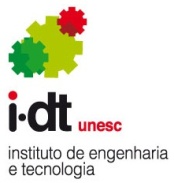 FormulárioFormulárioFO 001Revisão: nº 000Emissão: 15/07/2015Pagina: 1 de 1Instituto/Setor :Instituto de Engenharia e TecnologiaInstituto/Setor :Instituto de Engenharia e TecnologiaElaborado:Mateus Milanez / Tais DiasAprovado:Ramon SilveiraSegunda a Sexta FeiraFinais de semanaOrientadorData da solicitaçãoAssinaturaAssinatura